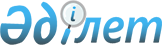 Об утверждении Правил передачи в государственные музеи Республики Казахстан после научной фиксации и обработки материалов и находок, полученных физическими и юридическими лицами Республики Казахстан и других государств в результате археологических исследований на территории Казахстана
					
			Утративший силу
			
			
		
					Приказ Министра культуры и спорта Республики Казахстан от 7 декабря 2015 года № 376. Зарегистрирован в Министерстве юстиции Республики Казахстан 28 декабря 2015 года № 12578. Утратил силу приказом Министра культуры и спорта Республики Казахстан от 15 апреля 2020 года № 90
      Сноска. Утратил силу приказом Министра культуры и спорта РК от 15.04.2020 № 90 (вводится в действие по истечении десяти календарных дней после дня его первого официального опубликования).

      Примечание РЦПИ!

      Настоящий приказ вводится в действие с 01.01.2016 г.
      В соответствии со статьей 40 Закона Республики Казахстан от 2 июля 1992 года "Об охpане и использовании объектов истоpико-культуpного наследия" ПРИКАЗЫВАЮ:
      1. Утвердить прилагаемые Правила передачи в государственные музеи Республики Казахстан после научной фиксации и обработки материалов и находок, полученных физическими и юридическими лицами Республики Казахстан и других государств в результате археологических исследований на территории Казахстана.
      2. Департаменту по делам культуры и искусства Министерства культуры и спорта Республики Казахстан в установленном законодательством порядке обеспечить:
      1) государственную регистрацию настоящего приказа в Министерстве юстиции Республики Казахстан;
      2) в течение десяти календарных дней после государственной регистрации настоящего приказа направление копий настоящего приказа для официального опубликования в информационно-правовой системе "Әділет" и периодических печатных изданиях на электронном носителе с приложением бумажного экземпляра, заверенного гербовой печатью, для внесения в эталонный контрольный банк нормативных правовых актов Республики Казахстан в электронном виде, удостоверенных электронной цифровой подписью лица, уполномоченного подписывать настоящий приказ, с приложением бумажного экземпляра, заверенного гербовой печатью;
      3) размещение настоящего приказа на официальном интернет-ресурсе Министерства культуры и спорта Республики Казахстан после его официального опубликования;
      4) представление в Департамент юридической службы Министерства культуры и спорта Республики Казахстан сведений об исполнении мероприятий, предусмотренных настоящим пунктом в течение десяти рабочих дней со дня исполнения мероприятий.
      3. Контроль за исполнением настоящего приказа возложить на курирующего вице-министра культуры и спорта Республики Казахстан.
      4. Настоящий приказ вводится в действие с 1 января 2016 года и подлежит официальному опубликованию.  Правила
передачи в государственные музеи Республики Казахстан
после научной фиксации и обработки материалов и находок,
полученных физическими и юридическими лицами Республики
Казахстан и других государств в результате археологических
исследований на территории Казахстана
1. Общие положения
      1. Настоящие Правила передачи в государственные музеи Республики Казахстан после научной фиксации и обработки материалов и находок, полученных физическими и юридическими лицами Республики Казахстан и других государств в результате археологических исследований на территории Казахстана (далее - Правила) определяют порядок передачи юридическими и физическими лицами Республики Казахстан и других государств в государственные музеи Республики Казахстан материалов и находок, полученных в результате археологических исследований на территории Казахстана, после научной фиксации и обработки.
      2. В настоящих Правилах используются следующие основные понятия:
      1) археологические работы на памятниках истории и культуры (далее – археологические работы) - проведение полевых исследований путем археологических раскопок, разведок и экспертиз памятников археологии;
      2) археологические исследования – комплекс мероприятий, включающий научные исследования, выполняемые с привлечением археологических материалов, находок и методов, а также археологические работы;
      3) памятники истории и культуры - отдельные постройки, здания, сооружения и ансамбли, историко-культурные ландшафты и другие достопримечательные места, созданные человеком или являющиеся совместным творением человека и природы, связанные с историческим прошлым народа, развитием общества и государства, включенные в Государственный список памятников истории и культуры. 2. Порядок передачи в государственные музеи Республики
Казахстан после научной фиксации и обработки материалов и
находок, полученных физическими и юридическими лицами
Республики Казахстан и других государств в результате
археологических исследований на территории Казахстана
      3. Юридические и физические лица Республики Казахстан и других государств, занимающиеся археологическими исследованиями на территории Казахстана (далее – юридические и физические лица), в течение тридцати календарных дней после завершения археологических работ, направляют в уполномоченный орган по охране и использованию объектов историко-культурного наследия (далее – уполномоченный орган) следующие документы на бумажном и электронном носителях: 
      1) письмо с указанием фамилии, имени, отчества (при наличии) физического лица/наименования юридического лица, наименования объекта археологического исследования, источника финансирования археологического исследования;
      2) краткий отчет, содержащий цели, задачи и описание проведенных археологических работ;
      3) перечень материалов и находок, содержащий информацию о размере, весе, форме, материале изготовления, технике исполнения материалов и находок с приложением цветных фотографий формата А5 каждого материала и находки.
      4. Предоставленные документы рассматриваются уполномоченным органом в течение шестидесяти календарных дней со дня их поступления.
      5. В случае предоставления документов, не соответствующих пункту 3 настоящих Правил, уполномоченный орган в течение пяти рабочих дней направляет запрос юридическим и физическим лицам о необходимости предоставления недостающих документов или информации в течение пяти рабочих дней со дня получения запроса. 
      6. Для рассмотрения поступивших документов, указанных в пункте 3 настоящих Правил, уполномоченный орган создает постоянно действующую экспертную комиссию (далее – Комиссия).
      7. Заседания Комиссии проводятся по мере поступления документов от юридических и физических лиц.
      8. По результатам рассмотрения документов, Комиссия принимает решение по передаче материалов и находок в государственный музей республиканского или местного значения с указанием наименования музея. Решение Комиссии носит рекомендательный характер и оформляется протоколом.
      9. Решение о передаче материалов и находок в государственный музей республиканского или местного значения с указанием наименования музея принимает уполномоченный орган с учетом решения Комиссии.
      10. Уполномоченный орган уведомляет юридические и физические лица и соответствующий государственный музей, о необходимости осуществления процедуры приема-передачи материалов и находок, согласно принятому решению уполномоченного органа. 
      11. Юридические и физические лица передают материалы и находки с приложением отчета об их научной фиксации и обработке в государственный музей в течение одного года со дня получения уведомления. 
      12. Передача материалов и находок юридическими и физическими лицами в государственный музей оформляется актом приема-передачи материалов и находок (далее – акт приема-передачи) по форме согласно приложению к настоящим Правилам.
      Акт приема-передачи составляется в трех экземплярах на казахском и русском языках, по одной для каждой из сторон и один экземпляр для уполномоченного органа.
      Государственный музей в течение пятнадцати календарных дней со дня подписания акта приема-передачи направляет один экземпляр акта приема-передачи в уполномоченный орган.
      Форма             Акт приема-передачи материалов и находок
      от "______"____________№_______
      (дата подписания и номер акта приема-передачи)
      Настоящий акт составлен о том, что
      _____________________________________________________________________
      (наименование государственного музея)
      в лице ______________________________________________________________
                      (фамилия, имя, отчество (при наличии), должность)
      принял, а ___________________________________________________________
                 (фамилия, имя, отчество (при наличии) физического лица или
      ________________________в лице ______________________________________
      наименование юридического лица)       (фамилия, имя, отчество (при
                                                  наличии), должность)
      в соответствии с решением уполномоченного органа по охране и
      использованию объектов историко-культурного наследия от "__"
      _______20 __ года №___ передал следующие археологические материалы и
      находки:
      Всего по данному акту принято _______________________ археологических
      (цифрой и прописью)
      материалов и находок (при наличии драгоценных металлов и драгоценных
      камней необходимо добавить информацию: _____________________________
      (цифрой и прописью)
      материалов и находок с содержанием драгоценных металлов и драгоценных
      камней: ____________________________________________________________
      (общая масса драгоценных металлов (по видам) и/или количество и
      ___________________________________________________________________).
      общая масса драгоценных камней (по видам)
      Приложение: отчет о научной фиксации и обработке материалов и
      находок на ______ листах.
      Акт составлен в трех экземплярах на казахском и русском языках
      и вручен по одному экземпляру подписавшим его сторонам.
					© 2012. РГП на ПХВ «Институт законодательства и правовой информации Республики Казахстан» Министерства юстиции Республики Казахстан
				
Министр культуры и спорта
Республики Казахстан
А. МухамедиулыУтверждены приказом
Министра культуры и спорта
Республики Казахстан
от 7 декабря 2015 года № 376Приложение
к Правилам передачи в государственные
музеи Республики Казахстан после
научной фиксации и обработки материалов
и находок, полученных физическими и
юридическими лицами Республики Казахстан
и других государств в результате
археологических исследований
на территории Казахстана
№ п/п
Наименование и краткое описание материалов и находок, материал изготовления, техника исполнения, размеры (при наличии драгоценных металлов и драгоценных камней необходимо указать пробу и массу драгоценных металлов, количество и массу драгоценных камней в каратах)
Сохранность
Учетные обозначения
Примечание
1
2
3
4
5
Принял 
___________________________________________________
(подпись, фамилия, имя, отчество (при наличии)
место печати
Передал
___________________________________________________
(подпись, фамилия, имя, отчество (при наличии) место печати 
(для юридических лиц)
Присутствовали
___________________________________________________
(подпись, фамилия, имя, отчество (при наличии)